Publicado en Berlín el 21/10/2016 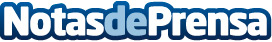 Snom Technology formará parte del grupo VTechLa empresa alemana especializada en VoIP ha sido adquirida por el líder mundial en teléfonos inalámbricosDatos de contacto:Heike Cantzler	Snom Technology AG 	+49 (0)30-39833-103/Nota de prensa publicada en: https://www.notasdeprensa.es/snom-technology-formara-parte-del-grupo-vtech_1 Categorias: Telecomunicaciones Hardware E-Commerce http://www.notasdeprensa.es